Níže uvedeného dne, měsíce a roku následující smluvní strany:obchodní korporace zapsaná v obchodním rejstříku vedeném Městským soudem v Praze,Průvodcovská služba Kutná Hora s.r.o., IC: 251 00 513, cooddíl C, vložka 49660se sídlem Kutná Hora - Vlašský dvůr, Havlíčkovo náměstí 552, PSČ 28401 zastoupená Ing. Helenou Plíhalovou, jednatelem(“Postupitel”)aTechnické služby Kutná Hora, spol. s r.o., IČ: 495 49 511,obchodní korporace zapsaná v obchodním rejstříku vedeném Městským soudem v Praze, oddíl C, vložka 23126,se sídlem Kutná Hora - Karlov, U Lazara 22, PSČ 28401 zastoupená Ing. Janem Jagrem, jednatelem(“Postupník”)(Postupitelé a Postupník budou označováni jednodivě rovněž jako „Smluvní stranaa a společně jako „Smluvní strany“)uzavřely tutoSMLOUVU O POSTOUPENÍ SMLOUVY podle ustanovení § 1895 a násl. zákona č. 89/2012 Sb., občanský zákoník (,,OZ“)(„Smlouva”)VZHLEDEM K TOMU, ŽEMezi Postupitelem ve smluvní pozici Mandatáře a společností Základní škola Zižkov, IČ 70877572, se sídlem Kremnická 98/18 ve smluvní pozici Mandanta (nebo-li také „Postoupená strana“), došlo k uzavřeni mandátní smlouvy č. 53 ze dne 1. 5. 2000, ošetřující práva a povinnosd spojené s čerpáním služeb plynoucí s provozem tzv. Pultu centrální ochrany („Postupovaná smlouva“);Město Kutná Hora, IČ 236195, sc sídlem Havlíčkovo náměstí 552/1, Kutná Hora-Vnitřní Město, PSČ 284 01 je jediným společník Postupitele i Postupníka, kde tento jediný společník obou společností rozhodl prostřednictvím svého příslušného orgánu, tj. Radou města Kutná Hora, a to na základě usnesení Rady města Kutná Hora č. 316/18 ze dne 2. 5. 2018 o převedení Střediska 004 PCO (Pult centrální ochrany) ze společností Průvodcovská služba Kutná Hora s.r.o., tj. Postupitele dle této smlouvy, do společnostíTechnické služby Kutná Hora, spol. s r.o., tj. Postupníka dle této smlouvy, a to s účinností od 30. 6. 2018.Postupník je tedy obchodní	společností nadále oprávněný provozovat Pult centrálníochrany, následkem čehož je tato společnost připravena a ochotna převzít práva a povinnosti vůči Postoupené straně z Postupované smlouvy.SMLUVNÍ STRANY SE DOHODLY NA NÁSLEDUJÍCÍM:PŘEDMĚT SMLOUVYPředmět smlouvyPostupitel se na základě této Smlouvy zavazuje převést svá práva a povinnosti z Postupované smlouvy na Postupníka. Postupník se před podpisem této Smlouvy seznámil s rozsahem práv a povinností na základě Postupované smlouvy a zavazuje se tato práva a povinnosd převzít a splnit.Postupitelnost Postupované smlouvyPostupitel prohlašuje, že charakter Postupované smlouvy má podobu pravidelně se opakujícího plnění. Smluvní strany prohlašují, že účinnost tohoto postoupení činí ke dni 1. 7. 2018. Smluvní strany Postupované smlouvy nevyloučily použití ustanovení § 1898 OZ.Souhlas Postoupené stranyPostupitel zajistí souhlas Postoupené strany s postoupením Postupované smlouvy nejpozději do účinnosti této smlouvy, a to v podobě podpisu souhlasu Postoupené strany, který se stane přílohou této Smlouvy (,,Souhlas“). Postoupená strana ve svém Souhlasu zejména prohlásí, že ve smyslu ustanovení § 1899 odst. 1 OZ neodmítá osvobození Převodce a že se vzdává práva učinit prohlášení podle ustanovení § 1899 odst. 2 OZ. Smluvní strany tímto deklarují, že prohlášení Postoupené strany přijmou.PROHLÁŠENÍ STRANProhlášeni PostupitelePostupitel prohlašuje, že:uzavřením této Smlouvy neporuší žádnou povinnost na základě zákona či na základě smlouvy;Postupovaná smlouva je platným a účinným jednáním a není mu znám jakýkoliv důvod, pro který by mohla být namítána její neplatnost nebo neúčinnost;nedošlo k porušení Postupované smlouvy a Postoupené straně nevznikl v souvislosti s Postupovanou smlouvou nárok na náhradu škody nebo na zaplacení smluvní pokuty či jiné smluvní sankce.Prohlášení Postupníka Postupník prohlašujeje oprávněn tuto Smlouvu uzavřít, uzavřením této Smlouvy neporuší žádnou povinnost na základě zákona či na základě smlouvy;disponuje dostatečnými zkušenostmi, personálem a technikou a je schopen převzít řádné plném Postupované Smlouvy.Důsledky porušení prohlášeníV případě, že se jakékoliv z prohlášení uvedených v tomto článku ukáže být neúplným, nepřesným nebo nesprávným, jsou Smluvní strany povinny nahradit veškerou újmu, která z toho druhé Straně vznikne.ODMĚNAOdměna za postoupeníPostoupení na základé této Smlouvy je sjednáno jako bezúplatné, a to s odkazem na osoby smluvních stran, resp. shodného jediného společníka, kde s ohledem na uvedené nebude docházet mezi Smluvními stranami k jakémukoliv dalšímu vypořádání.ZÁVĚREČNÁ UJEDNÁNÍSmluvní strany se zavazují poskytnout si vzájemnou součinnost nezbytnou pro naplnění účelu této Smlouvy.Tato Smlouva může být měnéna a doplňována pouze dohodou Smluvních stran ve formě písemných dodatků.Je-li nebo stane-li se některé	ustanovení této Smlouvy neplatným, nevymahatelným neboneúčinným, nedotýká se tato neplatnost, nevymahatelnost či neúčinnost ostatních ustanovení této Smlouvy. Smluvní strany se zavazují nahradit do čtrnácd (14) pracovních dnů po doručení výzvy druhé Smluvní strany neplatné, nevymahatelné nebo neúčinné ustanovení ustanovením platným, vymahatelným a účinným se stejným nebo obdobným obchodním a právním smyslem, případně uzavřít novou smlouvu. Pokud by tato Smlouva byla z jakéhokoliv důvodu shledána nevymahatelnou či neplatnou a nebylo by možné postupovat podle předchozí věty a Postupník by zároveň již splnil povinnosti Postupitele na základě této Smlouvy, Postupitel se zavazuje přijmout toto plnění jako plném ve prospěch třetí osoby, s tím, že zaplacená odměna bude považována za vypořádání mezi Postupníkem a Postupiteli.Tato Smlouva je vyhotovena ve třech (3) stejnopisech, z nichž každý bude považován za prvopis. Každá ze Smluvních stran obdrží po jednom (1) stejnopisu, jeden prvopis bude poskytnut Postoupené straně za účelem prokázání postoupení.NA DŮKAZ TOHO, že Smluvní strany s obsahem této Smlouvy souhlasí, rozumí jí a zavazují se k jejímu plnění, připojují své podpisy a prohlašují, že tato Smlouva byla uzavřena podle jejich svobodné a vážné vůle prosté tísně, lehkomyslnosti a rozrušení.2 9 -05- 2018 nPrůvodcovská služba Kutná Hora s.r.o. Ing. Helena Plíhalová, jednatel- Ing. Jan Jágr, jednatelV Kutné Hoře dne 29. 5. 2018	V Kutné Hoře dne	2018PostupitelPostupníkU Lazara 22, 284 17 Kutná Hora teL: 327 536 051, fax: 327 536 055 IČO: 495 495 11 DIČ: CZ495 495 11technické služby KUTNÁ HORA spoL s r.o.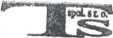 Kutná HoraPrůvodcovská služba Kutná Hora s.r.o.Havlíčkovo náměstí 552 284 24 Kutná Hora DIČ Cl 251 00 513Souhlas Postoupené strany s postoupením smlouvyStrany postupované smlouvy:Průvodcovská služba Kutná Hora s.r.o., ÍČ: 251 00 513,obchodní korporace zapsaná v obchodním rejstříku vedeném Městským soudem v Praze, oddíl C, vložka 49660se sídlem Kutná Hora - Vlašský dvůr, Havlíčkovo náměstí 552, PSČ 28401 („Původní mandatáP nebo ,,Postupitel“)aZákladní škola Žižkov, IČ: 708 77 572, se sídlem Kremnická 98/18, Kutná Hora, 284 01 („Mandant“ nebo „Postoupená strana“)Identifikace Postupované smlouvy mezi Původním poskytovatelem a Uživatelem:mandátní smlouva č. 53 ze dne 1. 5. 2000, v aktuálním zněm („Postupovaná smlouva“)Identifikace postupníka:Technické služby Kutná Hora, spol. s r.o., IC: 495 49 511,obchodní korporace zapsaná v obchodním rejstříku vedeném Městským soudem v Praze, oddíl C, vložka 23126,se sídlem Kutná Hora - Karlov, U Lazara 22, PSČ 28401Prohlášení Postoupené strany o souhlasu s postoupenímPostoupená strana prohlašuje, že souhlasí s převodem práv a povinností z Postupované smlouvy na Postupníka, a to v celém rozsahu.Prohlášení ve vztahu k ustanovení § 1899 zákona č. 89/2012 Sb., občanský zákoník (,,OZ“)Postoupená strana prohlašuje, že souhlasí s osvobozením Postupitele od povinností na základě Postupované smlouvy. Postoupená strana se vzdává práva učinit dodatečně prohlášení podle ustanovení § 1899 odst. 2 OZ.NA DŮKAZ TOHO, že Smluvní strany s obsahem této Smlouvy souhlasí, rozumí jí a zavazují se k jejímu plnění, připojují své podpisy a prohlašují, že tato Smlouva byla uzavřena podle jejich svobodné a vážné vůle prosté tísně, lehkomyslnosti a rozrušení.V Kutné Hoře dne 29. 5. 20182 9 -05- 2018Průvodcovská služba Kutná Hora s.r.o. Ing. Helena Plíhalová, jednatel- Ing. Jan Jagr; jednatelV Kutné Hoře dne	2018PostupitelPostupníkU Lazara 22, 284 17 Kutná Hora teL: 327 536 051, fax: 327 536 055 IČO: 495 495 11 DIČ: CZ495 495 11 n\TECHNICKÉ SLUŽBY KUTNÁ HORA spol. s r.o.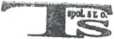 Kutné HoraPrůvodcovská služba Kutná Hora s. r. o.Havlíčkovo náměstí 552 284 24 Kutná Hora ^DIČ CZ 251 00 513